2023/03/26消 息 與 代 禱傅牧師外出:本主日中午傅牧師到 PALO ALTO 中華歸主教會講道,請為牧師的出入平安禱告。家庭事工:3/26(本主日)教育兒女成長小組的聚會主題是《情緒傷害是一輩子的功課》,聚會時間:12:45-2:00PM。盼望弟兄姊妹們一起到 2 樓 202 教室用餐、聚會。求 神藉家庭事工祝福教會的家庭能一起成長,並享受 神所設立美好的家庭關係。禱告會:3/29(本週三)8:00-9:00PM 的禱告會中,將為教會支持的普世豐盛生命中心禱告。盼望弟兄姊妹踴躍參加禱告會。半年度會議:將於 4/2(下主日)主日學時間(9:40-10:40AM)在教會副堂舉行,網路聚會的弟兄姊妹亦可使用成人主日學 ZOOM 參加。ZOOM ID:83325346896 密碼 4255。歡迎大家有任何提議或問題可藉由此會議與教會牧長溝通。當日主日學將暫停一次。主日敬拜直播只用 YOUTUBE:從 4/2(下主日)開始,主日敬拜不再使用任何ZOOM 直播。在家敬拜的弟兄姊妹請登錄 YOUTUBE 參加敬拜。受難日特別聚會:4/7(週五)7:30PM 在教會舉行中英文聯合禁食聚會,紀念主耶穌受難與復活。4/5 (週三) 晚上的禱告會暫停一次。兒童復活節活動:4/9(週日)復活節當天,10:00AM 開始有兒童聖經經文背誦比賽,11:15AM 開始的兒童敬拜由管良爵牧師為孩子們分享復活節的信息。12:10PM 在一樓戶外有撿彩蛋活動。詳情請參閱夾頁,歡迎邀請小朋友參加。英文部青年團契(SALTSHAKER)退修會:將於 4/14(週五)-4/16(週日)在PACIFICA 舉行。希望透過此會,能增進青年人與神的關係,也能使團契的弟兄姊妹彼此加深了解。此活動僅面向 6 至 12 年級青少年。若您的孩子有興趣參與,請掃描下方二維碼報名。場地有限,先到先得。如有疑問,請聯繫英文部同工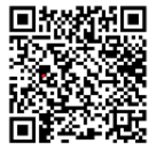 “並要以恩慈相待,存憐憫的心,彼此饒恕,正如 神在基督裡饒恕了你們一樣。”  以弗所書 4:32